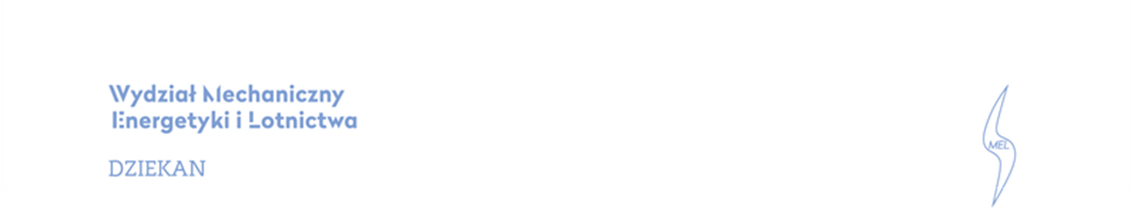 ROZDZIAŁ IIIFORMULARZ OFERTYWRAZ Z FORMULARZAMI ZAŁĄCZNIKÓWZałącznik nr 1 do SWZ.Załącznik nr…. do Umowy FORMULARZ OFERTYOdpowiadając na ogłoszenie o zamówieniu w postępowaniu o udzielenie zamówienia publicznego prowadzonym w trybie podstawnym bez negocjacji na zadanie pod nazwą Świadczenie usług  bieżącej konserwacji i serwisu elektronicznych systemów bezpieczeństwa  oraz wykonywanie okresowych przeglądów technicznych dla Instytutu Techniki Cieplnej   Wydziału Mechanicznego Energetyki i Lotnictwa Politechniki Warszawskiej  numer referencyjny: MELBDZ.261.48.2023, my niżej podpisani: Wykonawca 1 …………………………………………………………………………………………………………………………………………………………  ul. …………………………………………………………………………………………………………………………………………………………………………..kod ………………………………………………. miasto………………………………………………… kraj ………………………………………………….adres email (do kontaktów z Zamawiającym) ………………………………………………..@…………………………………………………..telefon (do kontaktów z Zamawiającym) ……………………………………………………………………………………………………………….KRS …………………………………….............................……………… NIP/PESEL …………………………......................……………………. Rodzaj przedsiębiorcy (zaznaczyć właściwe pole):  mikroprzedsiębiorstwo,  małe przedsiębiorstwo,             średnie przedsiębiorstwo,  jednoosobowa działalność gospodarcza,  osoba fizyczna nieprowadząca działalności gospodarczej,  inny rodzaj.Wykonawca 2 ……………………………………………………………………………………………………………………………………………………….  ul. …………………………………………………………………………………………………………………………………………………………………………..kod ………………………………………………. miasto………………………………………………… kraj ………………………………………………….KRS ………………………………………..............................…………… NIP/ PESEL ………………………………………………......................Rodzaj przedsiębiorcy1 (zaznaczyć właściwe pole):  mikroprzedsiębiorstwo,  małe przedsiębiorstwo,             średnie przedsiębiorstwo,  jednoosobowa działalność gospodarcza,  osoba fizyczna nieprowadząca działalności gospodarczej,  inny rodzaj.Pełnomocnik* do reprezentowania Wykonawców ubiegających się wspólnie o udzielenie Zamówienia  …………………………………………………………………………………………………………………………………………………………………………….adres email (do kontaktów z Zamawiającym) ………………………………………………..@…………………………………………………..telefon (do kontaktów z Zamawiającym) ……………………………………………………………………………………………………………….* wypełniają jedynie Wykonawcy wspólne ubiegający się o udzielenie Zamówienia (spółki cywilne lub konsorcja)SKŁADAM(y) OFERTĘ na wykonanie przedmiotu zamówienia zgodnie z SWZ.Oświadczam(Y), że zapoznaliśmy się z treścią SWZ jej wyjaśnieniami oraz zmianami i uznajemy się za związanych określonymi w niej postanowieniami. OŚWIADCZAM(Y), że zapoznaliśmy się z projektowanymi postanowieniami umowy i zobowiązujemy się, w przypadku wyboru naszej oferty, do zawarcia umowy zgodnej z ofertą, na warunkach określonych w SWZ, w miejscu i terminie wyznaczonym przez Zamawiającego. OTRZYMALIŚMY konieczne informacje do przygotowania oferty.OFERUJE(MY) wykonanie przedmiotu zzamówienia za następującą cenę:Oferujemy wykonanie przedmiotu zamówienia zakresu podstawowego za całkowitą  kwotę (wartość świadczenia usługi przez 26 miesięcy):brutto __________ PLN, słownie złotych: ____________________________________   w tym:netto ................... zł, słownie złotych:  ………………………………………………………………plus podatek VAT………% w wysokości................. zł, słownie złotych: ............…….…..……Ryczałtowa miesięczna wartość faktury zakresu podstawowego wynosić będzie :brutto __________ PLN, słownie złotych: ____________________________________   w tym:netto ................... zł, słownie złotych:  ………………………………………………………………plus podatek VAT………% w wysokości................. zł, słownie złotych: ............…….…..……Oferujemy wykonanie przedmiotu zamówienia zakresu dodatkowego za całkowitą  kwotę (wartość świadczenia usługi przez 23 miesiące):brutto __________ PLN, słownie złotych: ____________________________________   w tym:netto ................... zł, słownie złotych:  ………………………………………………………………plus podatek VAT………% w wysokości................. zł, słownie złotych: ............…….…..……Ryczałtowa miesięczna wartość faktury zakresu dodatkowego wynosić będzie :brutto __________ PLN, słownie złotych: ____________________________________   w tym:netto ................... zł, słownie złotych:  ………………………………………………………………plus podatek VAT………% w wysokości................. zł, słownie złotych: ............…….…..……Całkowita kwota brutto Umowy = Całkowita kwota brutto zakresu podstawowego  +         całkowita kwota  brutto zakresu dodatkowegobrutto __________ PLN, słownie złotych: ____________________________________   w tym:netto ................... zł, słownie złotych:  ………………………………………………………………plus podatek VAT………% w wysokości................. zł, słownie złotych: ............…….…..……Oświadczamy, że cena ofertowa zawiera wszystkie koszty związane z wykonaniem przedmiotu zamówienia.Jednocześnie, informujemy, że:- wybór oferty nie będzie* prowadzić do powstania u Zamawiającego obowiązku podatkowego.- wybór oferty będzie* prowadzić do powstania u Zamawiającego obowiązku podatkowego w odniesieniu do następujących towarów/usług: […...]. Wartość ww. towarów/usług powodująca obowiązek podatkowy Zamawiającego to [...…] PLN netto. Stawka podatku od towarów i usług, która zgodnie z wiedzą wykonawcy, będzie miała zastosowanie [...…]5.6  Dodatkowe kryteria oceny ofert -termin realizacji  , (zgodnie z rozdziałem 17 pkt.17.4. SWZ) :Czas reakcji…………………….ZOBOWIĄZUJE(MY) SIĘ do realizacji zamówienia w terminie określonym w SWZ.Zamówienie zamierzamy wykonać samodzielnie* – przy udziale podwykonawców*(*niepotrzebne skreślić)Wypełnić poniższą tabelę w przypadku wykonania zamówienia przez podwykonawców.Powierzenie wykonania części zamówienia podwykonawcom nie zwalnia wykonawcy z odpowiedzialności za należyte wykonanie tego zamówienia.AKCEPTUJE(MY) warunki płatności określone przez Zamawiającego w SWZ.OŚWIADCZAMY, że jesteśmy związani ofertą przez okres wskazany w SWZ.Oświadczamy, że akceptujemy warunki korzystania z Platformy zakupowej platformazakupowa.pl określone w Regulaminie zamieszczonym na stronie internetowej w zakładce „Regulamin” oraz uznajemy go za wiążący.Oświadczamy, że wypełniliśmy obowiązki informacyjne przewidziane w art. 13 lub art. 14  rozporządzenia Parlamentu Europejskiego i Rady (UE) 2016/679 z dnia 27 kwietnia 2016 r. w sprawie ochrony osób fizycznych w związku z przetwarzaniem danych osobowych i w sprawie swobodnego przepływu takich danych oraz uchylenia dyrektywy 95/46/WE (ogólne rozporządzenie o ochronie danych) (Dz. Urz. UE L 119 z 04.05.2016, str. 1), tzw. „RODO”, wobec osób fizycznych, od których dane osobowe bezpośrednio lub pośrednio pozyskaliśmy w celu ubiegania się o udzielenie zamówienia publicznego w niniejszym postępowaniu. Oświadczamy również, że wypełniliśmy obowiązki przetwarzania danych osobowych zgodnie z    przepisami RODO i przepisami ochrony danych osobowych tzw. ODO wydanymi na ich podstawie, jak również przepisami ustawy z dnia 21 lutego 2019 r. o zmianie niektórych ustaw w związku z zapewnieniem stosowania rozporządzenia Parlamentu Europejskiego i Rady (UE) 2016/679 z dnia 27 kwietnia 2016 r. w sprawie ochrony osób fizycznych w związku z przetwarzaniem danych osobowych i w sprawie swobodnego przepływu takich danych oraz uchylenia dyrektywy 95/46/WE (ogólne rozporządzenie o ochronie danych).Znając treść art. 297 § 1 Kodeksu karnego: „Kto, w celu uzyskania dla siebie lub kogo innego, od banku lub jednostki organizacyjnej prowadzącej podobną działalność gospodarczą na podstawie ustawy albo od organu lub instytucji dysponujących środkami publicznymi – kredytu, pożyczki pieniężnej, poręczenia, gwarancji, akredytywy, dotacji, subwencji, potwierdzenia przez bank zobowiązania wynikającego z poręczenia lub z gwarancji lub podobnego świadczenia pieniężnego na określony cel gospodarczy, elektronicznego instrumentu płatniczego lub zamówienia publicznego, przedkłada podrobiony, przerobiony, poświadczający nieprawdę albo nierzetelny dokument albo nierzetelne, pisemne oświadczenie dotyczące okoliczności o istotnym znaczeniu dla uzyskania wymienionego wsparcia finansowego, instrumentu płatniczego lub zamówienia, podlega karze pozbawienia wolności od 3 miesięcy do lat 5”, oświadczamy, że złożone przez nas informacje oraz dane są zgodne ze stanem faktycznym.ZAŁĄCZNIKAMI do formularza oferty, stanowiącymi integralną część oferty są:Załącznik nr 1 do Formularza oferty - Oświadczenie o spełnianiu warunków udziału w postępowaniu oraz o braku podstaw do wykluczenia,Załącznik nr 1a do Formularza oferty - oświadczenie składane na podstawie art. 7 ust. 1 Ustawy z dnia 13 kwietnia 2022 r. o szczególnych rozwiązaniach w zakresie przeciwdziałania wspieraniu agresji na UkrainęPełnomocnictwo (jeżeli dotyczy),................................................................................,................................................................................,elektroniczny podpis  osoby/osób uprawnionych do wystąpienia w imieniu WykonawcyZałącznik nr 1 do Formularza ofertyOŚWIADCZENIE O SPEŁNIANIU WARUNKÓW UDZIAŁU W POSTĘPOWANIU ORAZ O BRAKU PODSTAW DO WYKLUCZENIA składane na podstawie art.125 ust. 1 ustawy z dnia 11 września 2019 r. Prawo zamówień publicznych (Dz. U. z 2022 poz. 1710.), dalej jako: ustawa PzpZamawiający:Wydziału Mechanicznego Energetyki i Lotnictwa Politechniki Warszawskiej Nazwa (firma)/imię i nazwisko oraz adres  Wykonawcy– …………………………………………………………………………………….……………….……………………………………………………………………….,………………………..…………………………………………………………………………………………………………………………………………………….,reprezentowany przez: …………………………………………………………………………………………………………………………………………..                                                                   (imię, nazwisko, stanowisko/podstawa do reprezentacji)Na potrzeby postępowania o udzielenie zamówienia publicznego na: : Świadczenie usług  bieżącej konserwacji i serwisu elektronicznych systemów bezpieczeństwa  oraz wykonywanie okresowych przeglądów technicznych dla Instytutu Techniki Cieplnej   Wydziału Mechanicznego Energetyki i Lotnictwa Politechniki Warszawskiej     , numer referencyjny: MELBDZ.261.48.2023 prowadzonego przez Politechnikę Warszawską, oświadczam, co następuje:OŚWIADCZENIE DOTYCZĄCE WYKONAWCYOświadczam, że spełniam warunki udziału w postępowaniu określone przez Zamawiającego w Specyfikacji Warunków Zamówienia.Oświadczam, że nie podlegam wykluczeniu z postępowania na podstawie art. 108 ust 1 ustawy Pzp, zgodnie z którymi z postępowania o udzielenie zamówienia wyklucza się, Wykonawcę̨: będącego osobą fizyczną, którego prawomocnie skazano za przestępstwo: udziału w zorganizowanej grupie przestępczej albo związku mającym na celu popełnienie przestępstwa lub przestępstwa skarbowego, o którym mowa w art. 258 Kodeksu karnego, handlu ludźmi, o którym mowa w art. 189a Kodeksu karnego,  o którym mowa w art. 228–230a, art. 250a Kodeksu karnego, art. 46 - 48 ustawy z dnia 25 czerwca 2010 r. o sporcie (Dz.U. z 2020r. poz. 1133 oraz z 2021 r. poz. 2054) lub w art. 54 ust. 1-4 ustawy z dnia 12 maja 2011 r. o refundacji leków, środków spożywczych specjalnego przeznaczenia żywieniowego oraz wyrobów medycznych (Dz. U. z 2021 r. poz. 523, 1292, 1559 i 2054), finansowania przestępstwa o charakterze terrorystycznym, o którym mowa w art. 165a Kodeksu karnego, lub przestępstwo udaremniania lub utrudniania stwierdzenia przestępnego pochodzenia pieniędzy lub ukrywania ich pochodzenia, o którym mowa w art. 299 Kodeksu karnego, o charakterze terrorystycznym, o którym mowa w art. 115 § 20 Kodeksu karnego, lub mające na celu popełnienie tego przestępstwa, powierzenia wykonywania pracy małoletniemu cudzoziemcowi, o którym mowa w art. 9 ust. 2 ustawy z dnia 15 czerwca 2012 r. o skutkach powierzania wykonywania pracy cudzoziemcom przebywającym wbrew przepisom na terytorium Rzeczypospolitej Polskiej (Dz. U. poz. 769), przeciwko obrotowi gospodarczemu, o których mowa w art. 296–307 Kodeksu karnego, przestępstwo oszustwa, o którym mowa w art. 286 Kodeksu karnego, przestępstwo przeciwko wiarygodności dokumentów, o których mowa w art. 270–277d Kodeksu karnego, lub przestępstwo skarbowe, o którym mowa w art. 9 ust. 1 i 3 lub art. 10 ustawy z dnia 15 czerwca 2012 r. o skutkach powierzania wykonywania pracy cudzoziemcom przebywającym wbrew przepisom na terytorium Rzeczypospolitej Polskiej – lub za odpowiedni czyn zabroniony określony w przepisach prawa obcego; jeżeli urzędującego członka jego organu zarządzającego lub nadzorczego, wspólnika spółki w spółce jawnej lub partnerskiej albo komplementariusza w spółce komandytowej lub komandytowo-akcyjnej lub prokurenta prawomocnie skazano za przestępstwo, o którym mowa w pkt 2.1;wobec którego wydano prawomocny wyrok sądu lub ostateczną decyzję administracyjną o zaleganiu z uiszczeniem podatków, opłat lub składek na ubezpieczenie społeczne lub zdrowotne, chyba że wykonawca odpowiednio przed upływem terminu do składania wniosków o dopuszczenie do udziału w postępowaniu albo przed upływem terminu składania ofert dokonał płatności należnych podatków, opłat lub składek na ubezpieczenie społeczne lub zdrowotne wraz z odsetkami lub grzywnami lub zawarł wiążące porozumienie w sprawie spłaty tych należności; wobec którego prawomocnie orzeczono zakaz ubiegania się̨ o zamówienia publiczne; jeżeli zamawiający może stwierdzić, na podstawie wiarygodnych przesłanek, że wykonawca zawarł z innymi wykonawcami porozumienie mające na celu zakłócenie konkurencji, w szczególności jeżeli należąc do tej samej grupy kapitałowej w rozumieniu ustawy z dnia 16 lutego 2007 r. o ochronie konkurencji i konsumentów, złożyli odrębne oferty, oferty częściowe lub wnioski o dopuszczenie do udziału w postępowaniu, chyba że wykażą, że przygotowali te oferty lub wnioski niezależnie od siebie;jeżeli, w przypadkach, o których mowa w art. 85 ust. 1, doszło do zakłócenia konkurencji wynikającego z wcześniejszego zaangażowania tego wykonawcy lub podmiotu, który należy z  wykonawcą do tej samej grupy kapitałowej w rozumieniu ustawy z dnia 16 lutego 2007 r. o ochronie konkurencji i konsumentów, chyba że spowodowane tym zakłócenie konkurencji może być wyeliminowane winny sposób niż przez wykluczenie wykonawcy z udziału w postępowaniu o udzielenie zamówienia.Oświadczam, że nie podlegam wykluczeniu z postępowania na podstawie art. 109 ust. 1 
 4 ustawy Pzp, zgodnie z którymi z postępowania o udzielenie zamówienia Zamawiający   może wykluczyć:w stosunku do którego otwarto likwidację, ogłoszono upadłość, którego aktywami zarządza likwidator lub sąd, zawarł układ z wierzycielami, którego działalność gospodarcza jest zawieszona albo znajduje się on winnej tego rodzaju sytuacji wynikającej z podobnej procedury przewidzianej w przepisach miejsca wszczęcia tej procedury.Oświadczam, że zachodzą w stosunku do mnie podstawy wykluczenia z postępowania na  podstawie art. ……………………. ustawy Pzp (podać mającą zastosowanie podstawę wykluczenia spośród wymienionych w art. 108 ust. 1 pkt 1, 2 i 5 lub art. 109 ust. 1 pkt  4 ustawy Pzp). Jednocześnie oświadczam, że w związku z ww. okolicznością, na podstawie art. 110 ust. 2 ustawy Pzp podjąłem następujące środki naprawcze: ………………………………………………………………………OŚWIADCZENIE DOTYCZĄCE PODWYKONAWCY NIEBĘDĄCEGO PODMIOTEM, NA KTÓREGO ZASOBY POWOŁUJE SIĘ WYKONAWCAOświadczam, że w stosunku do następującego/ych podmiotu/tów, będącego/ych podwykonawcą/ami ………………………………………………………………...……..….………………………                          (podać pełną nazwę/firmę, adres, a także w zależności od podmiotu: NIP/PESEL, KRS/CEiDG)                       nie zachodzą podstawy wykluczenia z postępowania o udzielenie zamówienia.Oświadczam, że w stosunku do podmiotu  ………………………………………………………………………………………..                                                       (podać pełną nazwę/firmę, adres, a także w zależności od podmiotu: NIP/PESEL, KRS/CEiDG),                        zachodzą podstawy wykluczenia z postępowania na podstawie art. ……………ustawy Pzp.                        (podać mającą zastosowanie podstawę wykluczenia spośród wymienionych w art. 108 ust. 1 pkt 1, 2 i 5 lub art. 109 ust. 1                                pkt 4 ustawy Pzp)                       Jednocześnie oświadczam, że w związku z ww. okolicznością, na podstawie art. 110 ust. 2 ustawy                        Pzp zostały podjęte następujące środki naprawcze …………………………………OŚWIADCZENIE DOTYCZĄCE PODANYCH INFORMACJI:Oświadczam, że wszystkie informacje podane w powyższych oświadczeniach są aktualne 
i zgodne z prawdą oraz zostały przedstawione z pełną świadomością konsekwencji wprowadzenia zamawiającego w błąd przy przedstawianiu informacji.Formularz podpisany elektronicznie(kwalifikowany podpis elektronicznylub podpis zaufany lub podpis osobistyWykonawcy lub upoważnionegoprzedstawiciela Wykonawcy,należy podpisać pod rygorem nieważności)Załącznik nr 1b do Formularza ofertyOŚWIADCZENIE O SPEŁNIANIU WARUNKÓW UDZIAŁU W POSTĘPOWANIU ORAZ O BRAKU PODSTAW DO WYKLUCZENIA sKŁADANE PRZEZ PODMIOT UDOSTĘPNIAJĄCY ZASOBYskładane na podstawie art.125 ust. 5 ustawy z dnia 11 września 2019 r. Prawo zamówień publicznych (Dz. U. z 2022 poz. 1710), dalej jako: ustawa PzpZamawiający:Politechnika WarszawskaWydział Mechaniczny Energetyki i Lotnictwa Nazwa (firma)/imię i nazwisko oraz adres  PODMIOTU UDOSTĘPNIAJĄCEGO ZASOBY– …………………………………………………………………………………….…………………………………………………………………………………….….,reprezentowany przez: ………………………………………………………………………………...............................................................                                                                   (imię, nazwisko, stanowisko/podstawa do reprezentacji)Na potrzeby postępowania o udzielenie zamówienia publicznego na: : Świadczenie usług  bieżącej konserwacji i serwisu elektronicznych systemów bezpieczeństwa  oraz wykonywanie okresowych przeglądów technicznych dla Instytutu Techniki Cieplnej   Wydziału Mechanicznego Energetyki i Lotnictwa Politechniki Warszawskiej , numer referencyjny: MELBDZ.261.48.2023, prowadzonego przez Politechnikę Warszawską, zobowiązuje się udostępnić zasoby Wykonawcy:......................................................................................................................................................................................... (podać nazwę i adres Wykonawcy a w przypadku konsorcjum proszę wymienić wszystkich konsorcjantów)  OŚWIADCZENIE PODMIOTU UDOSTĘPNIAJĄCEGO ZASOBYOświadczam, że spełniam warunki udziału w postępowaniu określone przez Zamawiającego w Specyfikacji Warunków Zamówienia, w zakresie jakim udostępniłem swoje zasoby ww. Wykonawcy.Oświadczam, że nie podlegam wykluczeniu z postępowania na podstawie art. 108 ust 1 ustawy Pzp.Oświadczam, że nie podlegam wykluczeniu z postępowania na podstawie art. 109 ust. 1 
pkt 4 ustawy Pzp.Oświadczam, że spełniam warunki udziału w postępowaniu określone w rozdziale Specyfikacji Warunków Zamówienia w zakresie, w jakim udostępniłem swoje zasoby ww. Wykonawcy.    Oświadczam, że zachodzą w stosunku do mnie podstawy wykluczenia z postępowania na podstawie art. ……………………. ustawy Pzp (podać mającą zastosowanie podstawę wykluczenia spośród wymienionych w art. 108 ust. 1 pkt 1, 2 i 5 lub art. 109 ust. 1 pkt 4 ustawy Pzp). Jednocześnie oświadczam, że w związku z ww. okolicznością, na podstawie art. 110 ust. 2 ustawy Pzp podjąłem następujące środki naprawcze:…………………………………………………………………………………………………………..…………………………………………………………………………………………………...………………………………………………….....Formularz podpisany elektronicznie(kwalifikowany podpis elektronicznylub podpis zaufany lub podpis osobistyWykonawcy lub upoważnionegoprzedstawiciela Wykonawcy,należy podpisać pod rygorem nieważności)Załącznik nr 1c do Formularza ofertyOŚWIADCZENIE O Przynaleznościu lub braku przynależności do tej samej grupy kapitałowejZamawiający:Politechnika WarszawskaWydział Mechaniczny Energetyki i Lotnictwa Nazwa (firma)/imię i nazwisko Wykonawcy –  ……….……………….………………………………………………………………………….….,Adres Wykonawcy (ulica, numer domu, numer lokalu, miejscowość i kod pocztowy) –……………………………………..….,w zależności od podmiotu NIP/PESEL: ………………, REGON: …….........., w zależności od podmiotu: KRS/CEiDG): …….,reprezentowany przez: ………………………………………………………………………………………………………………..………………………...                  (imię, nazwisko, stanowisko/podstawa do reprezentacji)Na potrzeby postępowania o udzielenie zamówienia publicznego na: : Świadczenie usług  bieżącej konserwacji i serwisu elektronicznych systemów bezpieczeństwa  oraz wykonywanie okresowych przeglądów technicznych dla Instytutu Techniki Cieplnej   Wydziału Mechanicznego Energetyki i Lotnictwa Politechniki Warszawskiej  numer referencyjny: MELBDZ.261.48.2023, po zapoznaniu się z informacją z otwarcia ofert,  na podstawie art.108 ust. 1 pkt 5 ustawy Pzp:                                                                               1.* oświadczam, że nie należę do grupy kapitałowej, o której mowa art.  108 ust. 1 pkt  5 ustawy Pzp, tj. 
w rozumieniu ustawy z dnia 16 lutego 2007 r. o ochronie konkurencji  i konsumentów (Dz. U. z 2020 r. poz. 1076 i 1086), z innym Wykonawcą, złożył odrębną ofertę, ofertę częściową, albo oświadczenia o przynależności do tej samej grupy kapitałowej w niniejszym postępowaniu, albo oświadczenia o przynależności do tej samej grupy kapitałowej. 2.* oświadczam, że należę do tej samej grupy kapitałowej, o której mowa art.  108 ust. 1 pkt  5 ustawy Pzp, tj. w rozumieniu ustawy z dnia 16 lutego 2007 r. o ochronie konkurencji  i konsumentów (Dz. U. z 2020 r. poz. 1076 i 1086), z innym Wykonawcą, złożył odrębną ofertę, ofertę częściową, albo oświadczenia o przynależności do tej samej grupy kapitałowej w niniejszym postępowaniu, oraz załączam dokumenty i informacje potwierdzające przygotowanie oferty, niezależnie od innego Wykonawcy należącego do tej samej grupy kapitałowej, jak niżej.* Należy skreślić pozycję 1 lub 2.W przypadku Wykonawców wspólnie ubiegających się o udzielenie zamówienia  oświadczenie składa każdy 
z Wykonawców osobno.Formularz podpisany elektronicznie(kwalifikowany podpis elektronicznylub podpis zaufany lub podpis osobistyWykonawcy lub upoważnionegoprzedstawiciela Wykonawcy,należy podpisać pod rygorem nieważności)Załącznik nr  1d do Formularza ofertyZobowiązanie podmiotu udostępniającego zasoby składane na podstawie art. 118 ust. 3 ustawy z dnia 11 września 2019 r. Prawo zamówień publicznych (Dz. U. z 2022 poz. 1710), dalej jako: ustawa PzpZamawiający:Politechnika WarszawskaWydział Mechaniczny Energetyki i LotnictwaMy niżej podpisani: ……………………………………………………..... działając w imieniu i na rzecz:………………………………………………..                                    (nazwa (firma) i dokładny adres Podmiotu)zobowiązujemy się oddać do dyspozycji Wykonawcy: ……………………………………………………………………………………………………..                                                                                                          (nazwa (firma) i dokładny adres Wykonawcy/Wykonawców)niezbędne zasoby w zakresie:zdolności technicznych;zdolności zawodowych;sytuacji finansowej;sytuacji ekonomicznej;na potrzeby wykonania zamówienia na skutek wyboru oferty Wykonawcy w postępowaniu o udzielenie zamówienia publicznego na : Świadczenie usług  bieżącej konserwacji i serwisu elektronicznych systemów bezpieczeństwa  oraz wykonywanie okresowych przeglądów technicznych dla Instytutu Techniki Cieplnej   Wydziału Mechanicznego Energetyki i Lotnictwa Politechniki Warszawskiej, numer referencyjny: MELBDZ.261.48.2023,wyżej wskazane zasoby udostępnimy, jak niżej:zakres dostępnych zasobów: ……………………………………..…………………………………;sposób wykorzystania zasobów: ……………………………………………………………………;zakres i okres udziału przy wykonywaniu zamówienia …………………………………………...;charakter stosunku łączącego z Wykonawcą ………………………………. (np. umowa współpracy z dnia ……….. r. lub inne podstawy udostępnienia);Oświadczamy, że:nie będziemy brać udziału w realizacji zamówienia5;będziemy brać udział w realizacji zamówienia jako6 : …………………………………………………………………..........................................................................................                                                                  (podać nazwę np.: podwykonawca, doradca, konsultant.) Udostępniając Wykonawcy zdolności w postaci wykształcenia, kwalifikacji zawodowych lub doświadczenia będę realizował usługi, których dotyczą udostępnione zdolności: TAK / NIE *W odniesieniu do warunków dotyczących wykształcenia, kwalifikacji zawodowych lub doświadczenia, wykonawcy mogą polegać na zdolnościach innych podmiotów, jeśli podmioty te zrealizują roboty budowlane lub usługi, do realizacji których te zdolności są wymagane. Wykonawca, który polega na sytuacji finansowej lub ekonomicznej innych podmiotów, odpowiada solidarnie z podmiotem, który zobowiązał się do udostępnienia zasobów, za szkodę poniesioną przez zamawiającego powstałą wskutek nieudostępnienia tych zasobów, chyba że za nieudostępnienie zasobów nie ponosi winy.UWAGA: Zamiast niniejszego Zobowiązania Wykonawca możne przedstawić inny podmiotowy środek dowodowy potwierdzający, że Wykonawca realizując zamówienie, będzie dysponował niezbędnymi zasobami podmiotów udostępniających zasoby w zakresie określonym w art. 118 ust. 1 ustawy z dnia 11 września 2019 r. Prawo zamówień publicznych (t. j. Dz. U. 2022 r. poz. 1710), jeżeli Wykonawca w celu wykazania spełnienia warunków udziału w postępowaniu polega na zdolnościach technicznych lub zawodowych lub sytuacji finansowej lub ekonomicznej podmiotów udostępniających zasoby.Formularz podpisany elektronicznie(kwalifikowany podpis elektronicznylub podpis zaufany lub podpis osobistyWykonawcy lub upoważnionegoprzedstawiciela Wykonawcy, należy podpisać pod rygorem nieważności)Załącznik nr  1e do Formularza ofertyOŚWIADCZENIE WYKONAWCÓW WSPÓLNIE UBIEGAJACYCH SIĘ O UDZIELENIE ZAMÓWIENIAZamawiający:Politechnika WarszawskaWydział Mechaniczny Energetyki i Lotnictwa Nazwa (firma)/imię i nazwisko Wykonawcy – ……………….……………………………………………………………………………………….,Adres Wykonawcy (ulica, numer domu, numer lokalu, miejscowość i kod pocztowy) ……………….………………………….,w zależności od podmiotu NIP/PESEL: ………………..,  REGON: …………..., w zależności od podmiotu: KRS/CEiDG): …………………., reprezentowany przez: ……………………………………………………………………………………………………………………..                                                                   (imię, nazwisko, stanowisko/podstawa do reprezentacji)Na potrzeby postępowania o udzielenie zamówienia publicznego pn: Świadczenie usług  bieżącej konserwacji i serwisu elektronicznych systemów bezpieczeństwa  oraz wykonywanie okresowych przeglądów technicznych dla Instytutu Techniki Cieplnej   Wydziału Mechanicznego Energetyki i Lotnictwa Politechniki Warszawskiej  numer referencyjny: MELBDZ.261.48.2023, jako Wykonawcy wspólnie ubiegający się o udzielenie zamówienia oświadczamy, że następujące usługi będą wykonywane przez:*należy odrębnie wskazać każdego z Wykonawców wspólnie ubiegającego się o udzielenie zamówienia Formularz podpisany elektronicznie(kwalifikowany podpis elektronicznylub podpis zaufany lub podpis osobistyWykonawcy lub upoważnionegoprzedstawiciela Wykonawcy,należy podpisać pod rygorem nieważności)Załącznik nr 1f do Formularza ofertyWykaz OSÓB które będą uczestniczyć w wykonaniu przedmiotu zamówieniaZamawiający:Politechnika WarszawskaWydział Mechaniczny Energetyki i Lotnictwa Nazwa (firma)/imię i nazwisko Wykonawcy – ………………………………………………………………………………………………………………………Adres Wykonawcy (ulica, numer domu, numer lokalu, miejscowość i kod pocztowy) –………………………………………………………………………………………………………………………w zależności od podmiotu NIP/PESEL: ………………...……………….., REGON: …………………………………….……………...,w zależności od podmiotu: KRS/CEiDG): …………………….…………….……………………….,reprezentowany przez:…………………………………………………………………………………….                                                                                    (imię, nazwisko, stanowisko/podstawa do reprezentacji)Na potrzeby postępowania o udzielenie zamówienia publicznego pn. : Świadczenie usług  bieżącej konserwacji i serwisu elektronicznych systemów bezpieczeństwa  oraz wykonywanie okresowych przeglądów technicznych dla Instytutu Techniki Cieplnej   Wydziału Mechanicznego Energetyki i Lotnictwa Politechniki Warszawskiej   numer referencyjny MELBDZ.261.48.2023: oświadczam, co następuje: skieruję do wykonania zamówienia odpowiednio wykwalifikowane osoby, które posiadają doświadczenie oraz kwalifikacje w pracy w usługach związanych z przedmiotem zamówienia i powiązanych, tj.: Osoby te posiadają doświadczenie oraz kwalifikacje zawodowe w pracy w usługach  związanych z przedmiotem zamówienia i powiązanych tj. wymagane uprawnienia, kwalifikacje zawodowe zgodne z zapisami SWZ Rozdział 6 Warunki udziału w postępowaniu. Formularz podpisany elektronicznie(kwalifikowany podpis elektronicznylub podpis zaufany lub podpis osobistyWykonawcy lub upoważnionegoprzedstawiciela Wykonawcy,należy podpisać pod rygorem nieważności)Załącznik 1g do Formularza ofertyWYKAZ WYKONANYCH, A W PRZYPADKU ŚWIADCZEŃ OKRESOWYCH LUB CIĄGŁYCH RÓWNIEŻ WYKONYWANYCH USŁUGZamawiający:Politechnika WarszawskaWydział Mechaniczny Energetyki i LotnictwaNazwa (firma)/imię i nazwisko Wykonawcy – ………………………………………………………………………………………………………………………Adres Wykonawcy (ulica, numer domu, numer lokalu, miejscowość i kod pocztowy) –………………………………………………………………………………………………………………………w zależności od podmiotu NIP/PESEL: ………………...……………….., REGON: …………………………………….……………...,w zależności od podmiotu: KRS/CEiDG): …………………….…………….……………………….,reprezentowany przez:…………………………………………………………………………………….                                                                                    (imię, nazwisko, stanowisko/podstawa do reprezentacji)Na potrzeby postępowania o udzielenie zamówienia publicznego na Świadczenie usług  bieżącej konserwacji i serwisu elektronicznych systemów bezpieczeństwa  oraz wykonywanie okresowych przeglądów technicznych dla Instytutu Techniki Cieplnej   Wydziału Mechanicznego Energetyki i Lotnictwa Politechniki Warszawskiej   numer referencyjny MELBDZ.261.48.2023, prowadzonego przez Politechnikę Warszawską, oświadczamy co następuje:– wykonał lub wykonuje co najmniej 4 usługi z obszaru przedmiotu zamówienia odpowiadające swoim rodzajem przedmiotowi zamówienia ( tj. że świadczyły usługi Świadczenie usług  bieżącej konserwacji i serwisu elektronicznych systemów bezpieczeństwa  oraz wykonywanie okresowych przeglądów technicznych o podobnym zakresie opisanym w zamówieniu   o wartości nie mniejszej niż 60.000,00zł netto każda, w okresie ostatnich 3 lat przed upływem terminu składania ofert, a jeżeli okres prowadzenia działalności jest krótszy – w tym okresieZałączamy dowody potwierdzające, że wyszczególnione w tabeli usługi zostały wykonane lub są wykonywane należycie. Ocenę spełniania warunku udziału w postępowaniu zamawiający przeprowadzi na podstawie załączonego wykazu oraz załączeniem dowodów określających czy te usługi zostały wykonane, przy czym dowodami, o których mowa, są referencje bądź inne dokumenty wystawione przez podmiot, na rzecz którego usługi były wykonywane, a jeżeli z uzasadnionej przyczyny o obiektywnym charakterze wykonawca nie jest w stanie uzyskać tych dokumentów – oświadczenie Wykonawcy.Formularz podpisany elektronicznie(kwalifikowany podpis elektronicznylub podpis zaufany lub podpis osobistyWykonawcy lub upoważnionegoprzedstawiciela Wykonawcy,należy podpisać pod rygorem nieważności) Załącznik nr 1a do Formularza oferty Oświadczenie składane na podstawie art. 7 ust. 1 Ustawy z dnia 13 kwietnia 2022 r. o szczególnych rozwiązaniach w zakresie przeciwdziałania wspieraniu agresji na Ukrainę oraz służących ochronie bezpieczeństwa narodowego 1. ZAMAWIAJĄCY: Politechnika Warszawska Wydział Mechaniczny Energetyki i Lotnictwa  2. WYKONAWCA*/PODWYKONAWCA*/PODMIOT TRZECI UDOSTĘPNIAJĄCY ZASOBY*: ……………………………………………………………………………………………………….. (pełna nazwa/firma, adres, w zależności od podmiotu: NIP/PESEL, KRS/CEiDG) reprezentowany przez: …………………………………………………… (imię, nazwisko, stanowisko/podstawa do reprezentacji) Na potrzeby postępowania o udzielenie zamówienia publicznego na Świadczenie usług  bieżącej konserwacji i serwisu elektronicznych systemów bezpieczeństwa  oraz wykonywanie okresowych przeglądów technicznych dla Instytutu Techniki Cieplnej   Wydziału Mechanicznego Energetyki i Lotnictwa Politechniki Warszawskiej   nr referencyjny MELBDZ.261.48.2023  oświadczam, że nie podlegam wykluczeniu z postępowania na podstawie art. 7 ust. 1 ustawy z dnia 13 kwietnia 2022 r. o szczególnych rozwiązaniach w zakresie przeciwdziałania wspieraniu agresji na Ukrainę oraz służących ochronie bezpieczeństwa narodowego, to jest: 1) nie jestem wykonawcą lub uczestnikiem konkursu wymienionym w wykazach określonych w rozporządzeniu Rady (WE) nr 765/2006 i rozporządzeniu Rady (UE) nr 269/2014 albo wpisanym na listę na podstawie decyzji w sprawie wpisu na listę rozstrzygającej o zastosowaniu środka, o którym mowa w art. 1 pkt 3 ustawy wymienionej we wprowadzeniu do wyliczenia; 2) nie jestem wykonawcą lub uczestnikiem konkursu, którego beneficjentem rzeczywistym w rozumieniu ustawy z dnia 1 marca 2018 r. o przeciwdziałaniu praniu pieniędzy oraz finansowaniu terroryzmu (Dz. U. z 2022 r. poz. 593 z późn. zm.) jest osoba wymieniona w wykazach określonych w rozporządzeniu Rady (WE) nr 765/2006 i rozporządzeniu Rady (UE) nr 269/2014 albo wpisana na listę lub będąca takim beneficjentem rzeczywistym od dnia 24 lutego 2022 r., o ile została wpisana na listę na podstawie decyzji w sprawie wpisu na listę rozstrzygającej o zastosowaniu środka, o którym mowa w art. 1 pkt 3 ustawy wymienionej we wprowadzeniu do wyliczenia; 3) nie jestem wykonawcą lub uczestnikiem konkursu, którego jednostką dominującą w rozumieniu art. 3 ust. 1 pkt 37 ustawy z dnia 29 września 1994 r. o rachunkowości (Dz. U. z 2021 r. poz. 217 z późn. zm.) jest podmiot wymieniony w wykazach określonych w rozporządzeniu Rady (WE) nr 765/2006 i rozporządzeniu Rady (UE) nr 269/2014 albo wpisany na listę lub będący taką jednostką dominującą od dnia 24 lutego 2022 r., o ile został wpisany na listę na podstawie decyzji w sprawie wpisu na listę rozstrzygającej o zastosowaniu środka, o którym mowa w art. 1 pkt 3 ustawy wymienionej we wprowadzeniu do wyliczenia.”; elektroniczny podpis osoby/osób uprawnionych do wystąpienia w imieniu Podmiotu * Niepotrzebne skreślić Załącznik nr 2ROZDZIAŁ IVOPIS PRZEDMIOTU ZAMÓWIENIATam, gdzie zostały wskazane znaki towarowe, patenty, pochodzenie, źródło lub szczególny proces, który charakteryzuje produkty lub usługi dostarczane przez konkretnego wykonawcę produktów, ewentualnie normy, oceny techniczne, specyfikacje techniczne lub systemy referencji technicznych, Zamawiający dopuszcza oferowanie produktów lub rozwiązań równoważnych, tj. zapewniających uzyskanie parametrów technicznych, użytkowych oraz eksploatacyjnych nie gorszych od określonych w SWZ a Wykonawca, który zaoferuje rozwiązania równoważne wykaże w ofercie, że spełniają one wymagania określone przez Zamawiającego.Przedmiotem zamówienia jest Opis przedmiotu Zamówienia dotyczy świadczenia usług  bieżącej konserwacji i serwisu elektronicznych systemów bezpieczeństwa  oraz wykonywanie okresowych przeglądów technicznych prze 26 miesięcy.W ramach bieżącej konserwacji i serwisu  usługa obejmowała będzie wszelkie prace niezbędne do utrzymania właściwego stanu technicznego urządzeń i systemów bezpieczeństwa w szczególności:Diagnozowanie usterek, awarii i uszkodzeń do  __ godzin od  zgłoszenia 7 dni w tygodniu;Bieżące usuwanie usterek, uszkodzeń, awarii oraz wymiana uszkodzonych bądź wadliwych elementów;Przeprowadzanie co miesięcznych szkoleń z bieżącej obsługi systemów SSP i DSO pracownika recepcji który jest na zmianie podczas wykonywania przeglądu oraz przeprowadzanie szkoleń z obsługi systemów objętych przedmiotem konserwacji po zgłoszeniu;Przeprowadzanie okresowych przeglądów technicznych;Asyście podczas wykonywania przeglądów instalacji wysokociśnieniowej mgły wodnej oraz przeprowadzania np. próbnej ewakuacji w budynku Instytutu lub testów np. głównego wyłącznika prądu;Świadczenie usługi bieżącej konserwacji, serwisu i  wykonywanie przeglądów technicznych nie mogą spowodować utraty gwarancji systemów wchodzących w zakres usługi.Uszkodzone lub wadliwe elementy systemu stwierdzone w wyniku bieżącej konserwacji  usuwane będą po wcześniejszym przedstawieniu oferty przez Wykonawcę i akceptacji jej przez Zamawiającego.Bieżąca konserwacja i przeglądy techniczne muszą być  wykonane przez osoby posiadające autoryzację producenta/dostawcy danego systemu.Świadczenie usług  bieżącej konserwacji i serwisu elektronicznych systemów bezpieczeństwa  oraz wykonywanie okresowych przeglądów technicznych będzie  na systemach i urządzeniach będących na gwarancji producenta. Wykonywana konserwacja i serwis nie może spowodować utraty gwarancji systemów.Wykaz systemów bezpieczeństwa:SSP – System Sygnalizacji Pożaru i oddymiania.Co miesięczna bieżąca konserwacja obejmowała będzie:Sprawdzenie zapisów w książce konserwacji i ewentualnie podjęcie działań naprawczych,Uruchomienie co najmniej jednej czujki lub ROP-a w każdej strefie pożarowej i ocena prawidłowości reakcji systemu na zdarzenie,Kontrola monitoringu centrali dotycząca uszkodzeń,Dokonanie oględzin budynku pod kątem ewentualnych zmian lokalizacyjnych elementów wchodzących w skald systemu SSP w odniesieniu do dokumentacji technicznej,Uzupełnianie papieru w drukarce,Wykonanie testu wskaźników,Sprawdzenie stanu połączeń,Przeprowadzenie próby systemu zawartych w DTR producenta systemu SSP,Sprawdzenie komunikacji ze stacją monitorującą,Dokonanie wpisu w książce konserwacji,Bieżąca miesięczna konserwacja musi zostać zakończony  protokołem z przeprowadzonych prac.Przegląd techniczny (1 raz w roku) swoim zakresem obejmował będzie:Przeprowadzenie czynności z zakresu co miesięcznej konserwacji,Pełne sprawdzenie centrali SSP  z zasilaniem podstawowym i awaryjnym,Skontrolowanie i przetestowanie 100% czujek, ROP-ów, sygnalizatorów, przycisków oddymiania/przewietrzania oraz pozostałych elementów wchodzących w skład systemu SSP. Dopuszczalne jest kontrolowanie 25% elementów systemu co kwartał, tak aby po roku uzyskać 100% skontrolowanych elementów.Sprawdzić zdolność SSP do uaktywnienia wszystkich zwalniaczy systemu SKD,Przetestowanie wszystkich sterowań,Przeprowadzenie próby systemu zawartych w DTR producenta systemu;Pomiar pojemności akumulatorów zasilania rezerwowego;Przegląd techniczny klap pożarowych zamontowanych w kanałach wentylacyjnych 2 razy w roku,Przegląd techniczny ruchomych kurtyn dymowych 2 razy w roku,Dokonanie wpisu w książce konserwacjiPrzegląd techniczny musi zostać zakończony  protokołem zawierającym raporty i wydruki z centrali z przeprowadzonych prac.Wykaz podstawowych elementów systemu SSP i oddymiania. Całość  instalacji musi być rozpatrywana zgodnie z dokumentacją powykonawczą:Zakres Podstawowy:Zakres dodatkowy:DSO –Dźwiękowy System Ostrzegawczy.Co miesięczna bieżąca konserwacja obejmowała będzie:Sprawdzenie zapisów w książce konserwacji i ewentualnie podjęcie działań naprawczych,Sprawdzenie czy nadzorowanie uszkodzeń w systemie pracuje prawidłowo,Sprawdzenie zawartości pamięci zdarzeń,Wizualne oględziny stanu  elementów systemu,Sprawdzenie stanu zamocowań i połączeń pomiędzy urządzeniamiSprawdzenie pulpitu mikrofonowego użytkowników strefowych i mikrofonu strażaka poprzez ich użycie  dla dowolnej strefy rozgłaszania,Przeprowadzenie próby systemu zawartych w DTR producenta systemu SSPEwentualnie dokonanie regulacji pracy systemu DSO,Dokonanie oględzin budynku pod kątem ewentualnych zmian lokalizacyjnych elementów wchodzących w skald systemu DSO w odniesieniu do dokumentacji technicznej, Dokonanie wpisu w książce konserwacjiBieżąca miesięczna konserwacja musi zostać zakończony  protokołem z przeprowadzonych prac.Przegląd techniczny (2 raz w roku) swoim zakresem obejmował będzie:Przeprowadzenie czynności z zakresu co miesięcznej konserwacji,Przeprowadzenie testu przyjmowania przez system wszystkich zdalnych sygnałów alarmowych z centrali SSP, realizacji algorytmu sterowań oraz wysterowania odpowiednich  stref rozgłoszeniowych,Wykonanie całościowego  testu wszystkich elementów systemu  w zakresie prawidłowej  weryfikacji uszkodzeń elementów systemu DSO,Pomiar pojemności akumulatorów zasilania rezerwowego;Pełne sprawdzenie centrali DSO  z zasilaniem podstawowym i awaryjnym,Wykonanie testów pracy 50% głośników zainstalowanych w systemie (natężenia dźwięku oraz poziomu zrozumiałości mowy STI). Po dwóch przeglądach musi być sprawdzonych 100% głośników.Przeprowadzenie próby systemu zawartych w DTR producenta,Dokonanie wpisu w książce konserwacji,Przegląd techniczny musi zostać zakończony  protokołem zawierającym raporty i wydruki z przeprowadzonych prac.Wykaz podstawowych elementów systemu DSO. Całość  instalacji musi być rozpatrywana zgodnie z dokumentacją powykonawczą:Zakres Podstawowy:Zakres dodatkowy:SSWiN – System Sygnalizacji Napadu i WłamaniaCo roczny przegląd obejmował będzie:Sprawdzenie zapisów w książce konserwacji i ewentualnie podjęcie działań naprawczych,Sprawdzenie stanu zamocowań i połączeń pomiędzy urządzeniamiPrzeprowadzenie testu sprawdzającego prawidłowe działanie centrali alarmowej,Sprawdzenie sprawności zasilania podstawowego oraz  akumulatorowego. Pomiar pojemności akumulatora dokonać za pomocą dedykowanego urządzenia,Sprawdzenie działania elementów podłączonych do centrali SSWiN,Sprawdzenie urządzeń detekcyjnych oraz linni alarmowych,W miarę konieczności czyszczenie czujników i innych elementów wchodzących w skład systemu SSWiN ,Przeprowadzenie próbne alarmu we wszystkich strefach pożarowych,Dokonanie oględzin budynku pod kątem ewentualnych zmian lokalizacyjnych elementów wchodzących w skald systemu SSWiN w odniesieniu do dokumentacji technicznej Przeprowadzenie prób systemu zawartych w DTR producenta,Dokonanie wpisu w książce konserwacji,Przegląd musi zostać zakończona  protokołem z przeprowadzonych prac.Wykaz podstawowych elementów systemu SSWiN. Całość  instalacji musi być rozpatrywana zgodnie z dokumentacją powykonawczą:Zakres podstawowy:Zakres Dodatkowy:CCTV – Telewizyjny System DozorowyCo roczny przegląd  obejmował będzie:Sprawdzenie zapisów w książce konserwacji i ewentualnie podjęcie działań naprawczych,Sprawdzenie stanu zamocowań i połączeń pomiędzy urządzeniami,Sprawdzenie sprawności zasilania podstawowego oraz  akumulatorowego. Pomiar pojemności akumulatora dokonać za pomocą dedykowanego urządzenia,Sprawdzenie działania rejestratorów oraz urządzeń pamięci masowej do przechowywania  nagrywanego obrazu,Sprawdzenie działania kamer,Sprawdzenie działanie monitorów,W razie konieczności regulacja optyki kamer,wykonanie czyszczenia kamer,Dokonanie oględzin budynku pod kątem ewentualnych zmian lokalizacyjnych elementów wchodzących w skald systemu CCTV w odniesieniu do dokumentacji technicznej Przeprowadzenie prób systemu zawartych w DTR producenta,Dokonanie wpisu w książce konserwacji,Przegląd musi zostać zakończona  protokołem z przeprowadzonych prac.Wykaz podstawowych elementów systemu CCTV. Całość  instalacji musi być rozpatrywana zgodnie z dokumentacją powykonawczą:Zakres podstawowy:Zakres dodatkowy:SKD – System Kontroli DostępuCo roczny  przegląd obejmował będzie:Sprawdzenie zapisów w książce konserwacji i ewentualnie podjęcie działań naprawczych,Sprawdzenie stanu zamocowań i połączeń pomiędzy urządzeniami,Sprawdzenie sprawności zasilania podstawowego oraz  akumulatorowego. Pomiar pojemności akumulatorów dokonać za pomocą dedykowanego urządzenia,Dla każdego przejścia sprawdzić mechaniczne funkcjonowanie drzwi, funkcjonowanie czytnika, przycisku wyjścia i przycisku wyjścia awaryjnego,Sprawdzić stan wszystkich połączeń,Dokonanie oględzin budynku pod kątem ewentualnych zmian lokalizacyjnych elementów wchodzących w skald systemu SKD w odniesieniu do dokumentacji technicznej Przeprowadzenie próby systemu zawartych w DTR producenta,Dokonanie wpisu w książce konserwacji,Przegląd musi zostać zakończona  protokołem z przeprowadzonych prac.Wykaz podstawowych elementów systemu SKD. Całość  instalacji musi być rozpatrywana zgodnie z dokumentacją powykonawczą:Zakres podstawowy:Zakres dodatkowy:BMS        2 razy w roku przegląd instalacji BMS obejmował będzie :• lokalizacja ewentualnych uszkodzeń mechanicznych i elektrycznych (przepięcia, zwarcia etc.) • kontrola stanu bezpieczników wewnętrznych, • kontrola poprawności funkcjonowania i sygnalizacji działania: CPU, transmisji po magistrali, BMS, sygnalizacji stanu wejść/wyjść, • kontrola poprawności wskazań (próbkowania) wejść, • sprawdzenie aktualności daty i czasu systemowego, • kontrola stanu programów sterujących , • kontrola poprawności działania programów, • prawidłowość obsługi i sygnalizacji stanów alarmowych, • kontrola poprawności funkcjonowania procedur zmian nastaw, • tworzenie kopii bazy danych (back-up systemu), • lokalizacja ewentualnych uszkodzeń mechanicznych i elektrycznych (przepięcia, zwarcia etc.), • kontrola stanu styków i zacisków (trwałość połączeń, zabrudzenie, korozja), • sprawdzenie poprawności wskazań, Wykonanie czynności sprawdzających określonych w dokumentacji techniczno – ruchowej urządzeń systemu.Przegląd musi zostać zakończona  protokołem z przeprowadzonych prac.Wykaz podstawowych elementów systemu BMS. Całość  instalacji musi być rozpatrywana zgodnie z dokumentacją powykonawczą:Zakres podstawowy:Zakres dodatkowy:ROZDZIAŁ VIPROJEKTOWANE POSTANOWIENIA UMOWYProjektowane postanowienia umowy w sprawie zamówienia publicznego, które zostaną wprowadzone do treści tej umowyumowa nr ITC __/2023 zawarta w dniu __.__.2023 r.  pomiędzy:Politechniką Warszawską – Wydziałem Mechanicznym Energetyki i Lotnictwa – Instytut Techniki Cieplnej, ul. Nowowiejska 21/25, 00-665 Warszawa, NIP 525-000-58-34, reprezentowaną przez : Dziekana Wydziału Mechanicznego Energetyki i Lotnictwa Politechniki Warszawskiej Pana prof. dr. hab. inż. Janusza Frączka –na podstawie pełnomocnictwa Rektora PW  nr …………… z dnia …….. r.,  .zwaną dalej ,,Zamawiającym”a……………………………………, z siedzibą w ………….., ul. ……………………., na podstawie wpisu do KRS…… / Centralnej Ewidencji i Informacji o Działalności Gospodarczej pod numerami REGON: …………………, NIP: …………………, którą reprezentuje …………………………….zwanym dalej „Wykonawcą”,zwanymi dalej „Stronami”.W wyniku przeprowadzenia postępowania o udzielenie zamówienia w trybie podstawowym na podstawie art. 275 pkt 1 ustawy Pzp, nr  MELBDZ.261.48.2023na: Świadczenie usług  bieżącej konserwacji i serwisu elektronicznych systemów bezpieczeństwa  oraz wykonywanie okresowych przeglądów technicznych zawarto Umowę następującej treści:§ 1. PRZEDMIOT UMOWYPrzedmiotem zamówienia jest świadczenie usługi  bieżącej konserwacji i serwisu elektronicznych systemów bezpieczeństwa  oraz wykonywanie okresowych przeglądów technicznych.W ramach bieżącej konserwacji i serwisu  usługa obejmowała będzie wszelkie prace niezbędne do utrzymania właściwego stanu technicznego urządzeń i systemów bezpieczeństwa w szczególności:1)  diagnozowanie usterek, awarii i uszkodzeń do  __ godzin od  zgłoszenia 7 dni w tygodniu;2)  bieżące usuwanie usterek, uszkodzeń, awarii oraz wymiana uszkodzonych bądź wadliwych elementów;3) przeprowadzanie co miesięcznych szkoleń z bieżącej obsługi systemów SSP i DSO pracownika recepcji który jest na zmianie podczas wykonywania przeglądu oraz przeprowadzanie szkoleń z obsługi systemów objętych przedmiotem konserwacji po zgłoszeniu;4) przeprowadzanie okresowych przeglądów technicznych;5) asyście podczas wykonywania przeglądów instalacji wysokociśnieniowej mgły wodnej oraz przeprowadzania np. próbnej ewakuacji w budynku Instytutu lub testów np. głównego wyłącznika prądu;6) świadczenie usługi bieżącej konserwacji, serwisu i  wykonywanie przeglądów technicznych nie mogą spowodować utraty gwarancji systemów wchodzących w zakres usługi.Uszkodzone lub wadliwe elementy systemu stwierdzone w wyniku bieżącej konserwacji  usuwane będą po wcześniejszym przedstawieniu oferty przez Wykonawcę i akceptacji jej przez Zamawiającego.Bieżąca konserwacja i przeglądy techniczne muszą być  wykonane przez osoby posiadające autoryzację producenta/dostawcy danego systemu.Świadczenie usług  bieżącej konserwacji i serwisu elektronicznych systemów bezpieczeństwa  oraz wykonywanie okresowych przeglądów technicznych będzie  na systemach i urządzeniach będących na gwarancji producenta. Wykonywana konserwacja i serwis nie może spowodować utraty gwarancji systemów.Zakres dodatkowy opisany w przedmiocie zamówienia zostanie zlecony Wykonawcy do realizacji po uzyskaniu pozwolenia na użytkowanie Hali D.Szczegółowy opis przedmiotu zamówienia oraz wymagane czynności wchodzące w zakres Umowy  opisane zostały w Załączniku nr. 2 do Umowy.§ 2. WYNAGRODZENIEStrony Umowy ustalają, że z tytułu wykonywania Usługi określonej w § 1 Umowy, Wykonawcy przysługuje wynagrodzenie za całkowitą cenę świadczenia usługi w wysokości ………………..   złotych  netto   (słownie:………………………), powiększone o obowiązujący podatek VAT.Strony Umowy ustalają, że z tytułu wykonywania Usługi określonej w § 1 Umowy, Wykonawcy przysługuje miesięczne ryczałtowe wynagrodzenie za całkowitą cenę świadczenia usługi zakresu podstawowego i dodatkowego w wysokości ………………..   złotych  netto   (słownie:………………………), powiększone o obowiązujący podatek VAT.Faktury za wykonany przegląd wynikający z terminów podanych w  § 1 Umowy   będą wystawiane każdorazowo po jego wykonaniu i dostarczeniu protokołu z wykonanej usługi z 21 dniowym terminem płatności .Wynagrodzenie będzie płatne przelewem na rachunek bankowy Wykonawcy numer: …………………………………………………………………………….Strony oświadczają, że są zarejestrowanymi, czynnymi podatnikami podatku VAT.W ramach umowy wliczony jest przyjazd do obiektu i praca serwisu.Wynagrodzenie będzie waloryzowane raz na rok, 1 stycznia, o realny wzrost cen towarów i usług konsumpcyjnych w grudniu bieżącego roku w porównaniu z analogicznym miesiącem poprzedniego roku, ogłoszony przez Prezesa GUS.W związku z realizacją niniejszej umowy Zamawiający oświadcza, że posiada status dużego przedsiębiorcy w rozumieniu przepisów ustawy z dnia 8 marca 2013 r. 
o przeciwdziałaniu nadmiernym opóźnieniom w transakcjach handlowych ( Dz. U. z 2023  r. poz. 711 ).§ 3. OKRES OBOWIĄZYWANIA UMOWYUmowa niniejsza zostaje  zawarta na czas określony, obowiązuje przez okres 26 miesięcy od dnia podpisania umowy Każda ze stron może rozwiązać Umowę w formie pisemnej z zachowaniem 3 miesięcznego okresu wypowiedzenia. Strony dopuszczają możliwość rozwiązania Umowy bez okresu wypowiedzenia w każdym czasie, w trybie porozumienia stron, z ich obopólną, pisemną zgodą.Po 14 dniach od zawarcia Umowy, Wykonawca prześle do Zamawiającego uzgodniony z nim harmonogram i terminarz wykonywania prac opisanych w przedmiocie zamówienia.Po zakończeniu prac związanych z przeglądem systemu, konserwacją lub naprawą Wykonawca wystawi protokół zdawczo-odbiorczy prac serwisowych do 7 dnia następnego miesiąca.§ 4. OBOWIĄZKI STRONZamawiający przekaże wszelkie informacje niezbędne do wykonania zleconych prac.Zamawiający będzie dokonywał odbioru wykonanych prac w tym samym dniu co prace zostaną wykonane i zgłoszone do odbioru.Wykonawca wykona wszystkie czynności będące przedmiotem niniejszej Umowy zgodnie z obowiązującymi normami, przepisami i zasadami BHP i ppoż. oraz zapewni porządek na terenie prac.Wykonawca będzie wykonywał Umowę z należytą starannością oraz z uwzględnieniem wszelkich powszechnie przyjętych standardów jakości, zgodnie z instrukcjami fabrycznymi producenta oraz specjalistyczną praktyką nabytą przez Wykonawcę.W przypadku kiedy dany element systemu będzie nie sprawny Wykonawca opisze  w protokole czynności które należy wykonać aby  przywrócić jego sprawność oraz sporządzi do akceptacji Zamawiającego ofertę dotyczącą naprawy.Prace wykraczające poza zakres umowy oraz naprawy spowodowane niewłaściwym użytkowaniem systemów będą wykonywane przez Wykonawcę na podstawie odpłatnego zlecenia udzielonego przez Zamawiającego. Koszt naprawy zostanie określony w kalkulacji, która po akceptacji przez Zamawiającego będzie podstawą do ustalenia ceny usługi.§ 5. KLAUZULA POUFNOŚCIStrony zobowiązują się do zachowania w tajemnicy wszelkich informacji dotyczących zawarcia, treści i wykonania Umowy.Strony uprawnione są do przekazania informacji dotyczących zawarcia, treści i wykonania Umowy jedynie uprawnionym do tego organom lub instytucjom na ich żądanie. W przypadku, gdyby którakolwiek ze Stron zobowiązana została na mocy przepisów prawa do przekazania informacji związanych z Umową, Strona ta – o ile będzie to zgodne z obowiązującymi przepisami prawa – powiadomi drugą Stronę o okolicznościach, warunkach i zakresie przekazania na tyle wcześniej przed przekazaniem informacji, aby druga Strona mogła przedsięwziąć konieczne środki prawne chroniące przed przekazaniem informacji bądź zrzekła się ochrony poufności, chyba, że zachowanie takiego terminu nie będzie możliwe.W razie wygaśnięcia Umowy lub jej rozwiązania Wykonawca niezwłocznie zniszczy lub zwróci protokolarnie Zamawiającemu dokumenty, dane i informacje związane z wykonywaniem przedmiotu i zakresu Umowy.§6. KARY UMOWNEW przypadku nie zrealizowania z przyczyn leżących po stronie Wykonawcy w terminach opisanych w harmonogramie o którym mowa w § 3 ust. 4  , Zamawiający ma prawo żądać od Wykonawcy kary umownej w wysokości 2  % wynagrodzenia , o którym mowa w § 2 ust. 2 za każdy dzień zwłoki. W przypadku nie zareagowania na zgłoszenie w terminie ___ od zgłoszenia z przyczyn leżących po stronie Wykonawcy , Zamawiający ma prawo żądać od Wykonawcy kary umownej w wysokości 2  % wynagrodzenia , o którym mowa w § 2 ust. 2 za każdy dzień zwłoki. Maksymalna łączna wysokość kar umownych, których mogą dochodzić strony wynosi 20 % wynagrodzenia umownego brutto określonego w § 2 ust. 1 umowy.§ 7. ZMIANY UMOWYZmiana treści niniejszej umowy może nastąpić wyłącznie w granicach unormowania art. 455 ustawy z dnia 11 września 2019 r. Prawo zamówień publicznych (PZP), w szczególności w przypadku:  gdy po podpisaniu Umowy, producent zaprzestanie dystrybucji sprzętu będącego przedmiotem umowy. W takim przypadku możliwa będzie zmiana wyłącznie na sprzęt o parametrach technicznych i użytkowych nie gorszych niż sprzęt komputerowy będący przedmiotem niniejszej umowy. Warunkiem dokonania tej zmiany jest przekazanie Zamawiającemu oświadczenia producenta o zaprzestaniu dystrybucji sprzętu komputerowego objętego przedmiotem niniejszej umowy;	zmiany terminu realizacji zamówienia określonego w § 3 z uwagi na działanie siły wyższej;zmiany powszechnie obowiązującego prawa w zakresie mającym wpływ na realizację przedmiotu umowy, w szczególności zmiany stawki podatku od towarów i usług, przy czym zmianie ulegnie kwota podatku i kwota brutto;wystąpienia nieprzewidzianych i niezawinionych przez Wykonawcę problemów technicznych z infrastrukturą systemowo-sprzętową Zamawiającego, w zakresie zmiany terminu realizacji zamówienia określonego w § 3.wystąpienia siły wyższej. Siła wyższa jest to zdarzenie, którego strony nie mogły przewidzieć, któremu nie mogły zapobiec, ani nie mogą przeciwdziałać, a które umożliwia Wykonawcy wykonanie w części lub w całości jego zobowiązań. Siła wyższa obejmuje w szczególności, następujące zdarzenia: wojnę, działania wojenne, działania wrogów zewnętrznych; terroryzm, rewolucja, przewrót wojskowy lub cywilny, wojna domowa; skutki zastosowania amunicji wojskowej, materiałów wybuchowych, skażenie radioaktywna, z wyjątkiem tych które mogą być spowodowane użyciem ich przez Wykonawcę; klęski żywiołowe: huragany, powodzie, trzęsienie ziemi; bunty, niepokoje, strajki, okupacje budowy przez osoby inne niż pracownicy Wykonawcy i jego podwykonawców; inne wydarzenia losowe. Strona dotknięta czynnikami losowymi powinna niezwłocznie poinformować druga Stronę pocztą elektroniczną lub w innej formie pisemnej o zaistnieniu tych okoliczności lub o ich ustąpieniu. Wystąpienie wyżej opisanych okoliczności, jak również czas ich trwania potwierdzane jest przez właściwą Izbę Gospodarcza Kraju Wykonawcy.Zmiana treści niniejszej umowy, pod rygorem nieważności, wymaga formy pisemnego aneksu skutecznego po podpisaniu przez obie Strony.§ 8 W razie zaistnienia istotnej zmiany okoliczności powodującej, że wykonanie umowy nie leży w interesie publicznym, czego nie można było przewidzieć w chwili zawarcia umowy, Zamawiający może odstąpić od umowy w terminie 30 dni od powzięcia wiadomości o tych okolicznościach.                                                                                   § 9 RODO	1. Współpraca w zakresie ochrony danych osobowych, w związku z wykonywaniem niniejszej Umowy, podlega powszechnie obowiązującym przepisom prawa w zakresie ochrony danych osobowych, w szczególności Rozporządzenia Parlamentu Europejskiego i Rady (UE) 2016/679 z dnia 27 kwietnia 2016 r. w sprawie ochrony osób fizycznych w związku z przetwarzaniem danych osobowych i w sprawie swobodnego przepływu takich danych oraz uchylenia dyrektywy 95/46/WE.2. W przypadku udostępnienia danych osobowych, związanych z realizacją niniejszej Umowy, Strona, której udostępniono przedmiotowe dane osobowe staje się ich Administratorem (danych osobowych) i jest zobowiązana do samodzielnego przestrzegania powszechnie obowiązujących przepisów prawa, w zakresie ochrony danych osobowych oraz ponosi odpowiedzialność za udostępnione dane osobowe (od momentu ich otrzymania).3. Każda ze Stron zobowiązuje się do zabezpieczenia danych osobowych poprzez podjęcie odpowiednich środków technicznych i organizacyjnych wymaganych obowiązującymi przepisami prawa w zakresie ochrony danych osobowych, jak też ponosi wszelką odpowiedzialność za szkody wyrządzone w związku z przetwarzaniem danych osobowych.4. Zamawiający, zobowiązuje się do wypełnienia obowiązku informacyjnego (względem swoich pracowników realizujących niniejszą Umowę). Brzmienie klauzuli informacyjnej stosowanej przez Politechnikę Warszawską, określa załącznik nr … do niniejszej Umowy.5. W razie konieczności Strony niniejszej Umowy, zawrą odrębną umowę regulującą szczegółowe kwestie dotyczące przetwarzania danych osobowych.6.	Kontakt z Inspektorem Ochrony Danych Zamawiającego: iod@pw.edu.pl§ 9. POSTANOWIENIA KOŃCOWEWszelkie spory mogące wyniknąć pomiędzy Stronami przy realizowaniu przedmiotu Umowy rozwiązywane będą w sposób polubowny w trybie zawezwania do próby ugodowej na podstawie przepisów art. 184-186 Kodeksu postępowania cywilnego.. W przypadku braku możliwości polubownego ich rozwiązania , będą rozpatrywane przez sąd powszechny właściwy miejscowo dla siedziby Zamawiającego. W sprawach nieuregulowanych postanowieniami niniejszej Umowy będą miały zastosowanie przepisy ustawy Pzp oraz Kodeksu Cywilnego. Wszelkie zmiany i uzupełnienia w niniejszej Umowie wymagają zgodnego oświadczenia woli Stron (aneks) sporządzonego pod rygorem nieważności w formie pisemnej. Umowa wchodzi w życie z dniem zawarcia. Umowa niniejsza została sporządzona w dwóch jednobrzmiących egzemplarzach, po jednym dla każdej ze Stron.                              Zamawiający:                                                                         Wykonawca					....................................................	                             ..................................................		pieczątka i podpis	                                                       pieczątka i podpisZaopiniowano  . Radca prawny Andrzej Karczewski (WA-3948). BOP PW 3689 A    25.07 .2023r. Umowa nr ITC __/2023Załącznik 1. Do UMOWY nr ITC ……/2023Wzór protokołu zdawczo odbiorczego wykonanych prac serwisowychW dniu ……………………… dokonano …………………………………………………………..Niniejszym potwierdzono wykonanie następujących prac :……………………………………………………………………………………………………………………………………………………………………………..………………………………………………………………………………………………………………………………………………………………………………………………………………………………………………………………………………………………………………………………………………………………………………………………………………………………………………………………………………………………………………………………………………Dodatkowe uwagi do protokołu:………………………………………………………………………………………………………………………………………………………………………………………………………………………………………………………………………………………………………………………………………………………………………………………………………………………………………………………………………………………………………………………………Podpis Wykonawcy                                                         Podpis OdbierającegoLp.Firmy podwykonawcówCzęść zamówienia, której wykonanie Wykonawca zamierza powierzyć podwykonawcom Lp.                   Nazwa FirmySiedziba i adres Firmy1.2.…Lp.Rodzaj  usług Wykonawca wspólnie ubiegający się o udzielenie zamówienia, który będzie wykonywał wskazane  usługi*4.5.Lp.Imię i NazwiskoOdpowiednio wykwalifikowane osoby, które posiadają doświadczenie oraz kwalifikacje w pracy w usługach związanych z przedmiotem zamówienia skierowane do realizacji niniejszego zamówienia. Doświadczenie zawodowe – należy wykazać, że spełnia wymagania   8.2.4.2 swzInformacje o podstawie dysponowania osobąLp.Imię i NazwiskoInformacje o podstawie dysponowania osobą1.1……………  SSP	  Siemens - Cerberus PRO Standard2.1……………….2……………….BMS	Siemens - Programowanie Sterowników serii Desigo PX31……………..2……………..BMS	Siemens - Desigo Room Automation41…………….2…………….System Integrujący klasy PSIM	AXXON -  Autoryzowany konsultant technologiczny rozwiązań Axxon Intellect Enterprise51……………..2……………SKD	PRO 3200 oraz WinPAK - instalacja, programowanie oraz serwis61………………….2…………………System Integrujący klasy PSIM	AXXON -  Autoryzowany konsultant technologiczny rozwiązań Axxon PSIM7- na firmęPosiadanie Koncesji Ministerstwa Spraw Wewnętrznych i Administracji wystawionej dla firmy na wykonywanie działalności gospodarczej w zakresie ochrony osób i mienia realizowanych w formie zabezpieczenia technicznegoNa firmęLp.Nazwa i adres podmiotu, na rzecz którego zamówienie zostało wykonaneWartość netto zamówienia wykonanego przez Wykonawcę w złPrzedmiot zamówieniaData wykonania (od…do)dzień/miesiąc/rok1.2.34System UrządzenieNzawa SystemuilośćSSPCzujka Punktowa DymuSiemens - Cerberus Pro333SSPCzujka Dymu - KanałowaSiemens - Cerberus Pro7SSPRęczny Ostrzegacz PożarowySiemens - Cerberus Pro37SSPModuł Kontrolno - Sterujący EKS 4lSiemens - Cerberus Pro33SSPModuł Kontrolno - Sterujący EKS 230V 4l 4OSiemens - Cerberus Pro68SSPZasilacz BuforowySiemens - Cerberus Pro17SSPCzujka ZasysającaSiemens - Cerberus Pro2SSPWielosensorowa czujka dymu i ciepłaSiemens - Cerberus Pro6SSPWskaźnik ZadziałaniaSiemens - Cerberus Pro41SSPCzujka Liniowa - 9 sztuk na wysokości powyżej 15m - do przeglądu wymagany podnośnikSiemens - Cerberus Pro - 11 sztuk z podnośnika na wysokości powyżej 15m13SSPCentrala PożarowaSiemens - Cerberus Pro1SSP - OddymianieOddymianie Kl.SchodowejAFG 1L2G (2x8A)1SSP - OddymianieCentrala Oddymiania i Napowietrzania DziedziniecAFG 1L6G (6x8A)x3AFG 1L6G (3x8A)x14SSP - OddymianieCentrala OddymianiaKorytarzy Auli TC1 1 piętroAFG 1L2G (2x8A)1SSP - OddymianieCentrale Kurtyn DymowychMercor  mcr PROSMOKE 150x551 cm i 435x 551 wraz z centralą mcr 9705. Przegląd wykonany przez firmę Mercor lub firmę posiadającą autoryzację 2  razy w roku.2 kompletySSPKlapy bytowe Smay – przegląd 2 x w roku77System UrządzenieNzawa SystemuilośćSSPCzujka Punktowa Dymu/ Wielosensorowa czujka dymu i ciepłaSiemens - Cerberus Pro199SSPRęczny Ostrzegacz PożarowySiemens - Cerberus Pro13SSPModuł Kontrolno - Sterujący EKS 4lSiemens - Cerberus Pro8SSPModuł Kontrolno - Sterujący EKS 230V 4l 4OSiemens - Cerberus Pro13SSPZasilacz BuforowySiemens - Cerberus Pro6SSPCzujka ZasysającaSiemens - Cerberus Pro2SSPCzujka LiniowaSiemens - Cerberus Pro1SSPWskaźnik ZadziałaniaSiemens - Cerberus Pro33SSPSygnalizatory optyczne Siemens - Cerberus Pro35SSPKlapy bytowe Smay – przegląd 2 x w roku18SSP - OddymianieOddymianie Kl.SchodowychAFG 2TypOpisIlośćABT-CU-11LCDJednostka kontroli z LCD (11 slotów kontrolnych)1ABT-xCTRLN-4Karta kontroli 4 linii głośnikowych1ABT-xCTRLN-2Karta kontroli 2 linii głośnikowych9ABT-xLogIN-8cKarta 8 wejść logicznych (slot kontrolny)1ABT-DFMSMikrofon strażaka1ABT-DMSMikrofon strefowy1ABT-EKB-20MRozszerzenie mikrofonu (20 przycisków)2ABT-ISLEInterfejs Audio / RS4853ABT-PA8160BWzmacniacz mocy 8x160W (klasa D)2AKU 75-12 AFTAkumulator 12V 75Ah AFT4RACK 19" 24U ZLOZONASzafa RACK 24U + montaż z okablowaniem i materiałami instalacyjnymi1ABT-S206B BIALYKompletny Sufitowy Głośnik Pożarowy Moc: 6W, 100V, (średnica 20 cm) - biały131ABT-P20Pożarowy Projektor Dźwięku ALU Moc: 20W, 100V71ABT-P20PZwieszany Pożarowy Projektor Dźwięku ALU Moc: 20W, 100V20ABT-W6 BIALYNaścienny, estetyczny Głośnik Pożarowy Moc: 6W, 100V - biały126TypOpisIlośćGłośnikSufitowy/zawieszany94Głośniknaścienny33System UrządzenieFunkcjailośćSSWIN - GalaxyC520Centrala Alarmowa1SSWIN - GalaxyP026Moduł rozszerzeń z zasilaczem6SSWIN - GalaxyA-158Moduł rozszerzeń bez zasilacza2SSWIN - GalaxyCP-037Manipulator4SSWIN - Galaxyelementy końcowe (PIR,Kontraktrony)45System UrządzenieFunkcjailośćSSWIN - GalaxymodułModuł rozszerzeń 2SSWIN - GalaxyklawiaturaManipulator2SSWIN - Galaxyelementy końcowe (PIR,kontraktony)28SSWIN - GalaxyPrzycisk Przycisk napadowy3System UrządzenieFunkcjailośćCCTV - AxxonAxxon Intelect - system IntegrującySerwer integrujący1CCTV-AxxonAxxon Intelect - system IntegrującyStacja Robocza1CCTV - KameryHoneywellKeamera typu Bullet3CCTV - KameryHoneywellKeamera typu Kopułka21CCTV - KameryGT UPS 6 kVAZasilacz rezerwowy1System UrządzenieFunkcjailośćCCTV - Kamerykamerawewnętrzna18CCTV - Kamerykamerazewnętrzna4System UrządzenieFunkcjailośćKD - System Pro3200PRO32R2Moduł Dwuczytnikowy z zasilaczem9KD - System Pro3201PRO32ICnadrzędny kontroler/ master z zasilaczem 2KD - System Pro3202PRO42R2Moduł Dwuczytnikowy z zasilaczem1System KDPrzejścia dwustronne2System KDPrzejścia jednostronne 10System UrządzenieFunkcjailośćKD - System kontroler6System KDPrzejścia dwustronne5System KDPrzejścia jednostronne 3System UrządzenieFunkcjailośćSiemens - Desigo PXSterownik PXC36.1.E-DMgła Wodna1BMSSzafa BMSMgła Wodna1Siemens - Desigo PXSterownik PXC36.1.E-DOdciągi miejscowe1Siemens - Desigo PXModuł zasilający TXS1.12F10Odciągi miejscowe1Siemens - Desigo PXModuł komunikacyjny TXI2.OPENOdciągi miejscowe1Siemens - Desigo PXModuł we/wy TXM1.6ROdciągi miejscowe4BMSSzafa BMSOdciągi miejscowe1Siemens - Desigo PXSerwer systemu BMSBMS - System1Siemens - Desigo PXStacja Robocza systemuBMSBMS - System1BMSSzafa BMS CR w obudowie 1000x1000x300BMS - CR1Siemens - Desigo PXSterownik PXC36.1.E-DBMS - CR1Siemens - Desigo PXModuł zasilający TXS1.12F10BMS - CR1Siemens - Desigo PXModuł komunikacyjny TXI2.OPENBMS - CR1Siemens - Desigo PXModuł komunikacyjny TXI2-S.OPENBMS - CR1Siemens - Desigo PXModuł komunikacyjny TXM1.6RBMS - CR1Siemens - Desigo PXModuł komunikacyjny PXC5.E003BMS - CR1Siemens - Desigo PXWtyki adresowe TXA1.K12BMS - CR1Siemens - Desigo PXSwitch niezarządzalny, 5 portów 10/100/1000BaseTx RJ45, temp. pracy od -40 - 75°C, na szynę DINBMS - CR1BMSSzafa BMS C0 w obudowie 1000x1000x300BMS - C01Siemens - Desigo PXSterownik PXC100.E-DBMS - C01Siemens - Desigo PXModuł zasilający TXS1.12F10BMS - C01Siemens - Desigo PXModuł podłączenia magistrali TXS1.EF10BMS - C01Siemens - Desigo PXModuł komunikacyjny TXI2.OPENBMS - C01Siemens - Desigo PXModuł we/wy TXM1.16DBMS - C02Siemens - Desigo PXModuł we/wy TXM1.8UBMS - C01Siemens - Desigo PXModuł we/wy TXM1.6RBMS - C05Siemens - Desigo PXWtyki adresowe TXA1.K12BMS - C01Siemens - Desigo PXKanałowy czujnik temperatury QAM2130.040BMS - C04Siemens - Desigo PXPresostat QBM81-5BMS - C04Siemens - Desigo PXNagrzewnice:BMS - C0Siemens - Desigo PXSterownik 1-f - 0-10V DC, 0-5V DC, ochrona przed przegrzaniem z autoresetem - 2kWBMS - C01Siemens - Desigo PXSterownik 3-f - tyrystorowy regulator z płynną kontrolą o charakterze rezystancyjnym - 6kWBMS - C01Siemens - Desigo PXSterownik 3-f - tyrystorowy regulator z płynną kontrolą o charakterze rezystancyjnym - 22,5kWBMS - C02BMSSzafa BMS U1 w obudowie 1000x1000x300BMS - U11Siemens - Desigo PXSterownik PXC36.1.E-DBMS - U11Siemens - Desigo PXModuł zasilający TXS1.12F10BMS - U11Siemens - Desigo PXModuł komunikacyjny TXI2.OPENBMS - U12Siemens - Desigo PXModuł we/wy TXM1.6RBMS - U11Siemens - Desigo PXModuł we/wy TXM1.16DBMS - U11Siemens - Desigo PXKonwerter RS485-MBUS - do 10 urządzeńBMS - U11System UrządzenieilośćSiemens - Desigo PXSzafy automatyki2Siemens - Desigo PXPunkty logiczne50PROTOKÓŁ ZDAWCZO ODBIORCZY WYKONANYCH PRACNr  ……...Strona: …. / ….